Publiczna Szkoła Podstawowa im. Jana Pawła II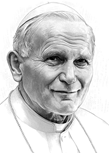 w Woli Taczowskiej, 26-652 Zakrzewzałącznik nr 1KARTA ZGŁOSZENIA DZIECKA DO KLASY I	                                                                                                      ROK SZKOLNY 20…./ 20….Proszę o przyjęcie dziecka do Publicznej Szkoły Podstawowej im. Jana Pawła II w Woli Taczowskiej.Dane osobowe dzieckaAdres zameldowania dziecka jeśli inny niż adres zamieszkania……………………………………………………………………………………………………………….Dane rodzicówInformacje dodatkoweDziecko realizowało obowiązek rocznego przygotowania przedszkolnegow …………….………………………………………………………………………………………………………...Oświadczam, że oboje rodziców posiada pełne prawa rodzicielskie /Pełnię praw rodzicielskich posiada tylko…………………………. (niepotrzebne skreślić).………………………..............          (czytelny podpis rodzica )Dodatkowe informacje o dziecku (np. choroby, uczulenia itp.)………………………………………………………………………..……….……………………………………………………………..………………………………………………………………………………………………………………………………………………..Inne telefony kontaktowe……………………………………………………………………………..…………………………………………………………………………………………………………………………………………………………………………………………………………………..OświadczenieOświadczam, że dane przedłożone w niniejszym podaniu są zgodne ze stanem faktycznym. Niniejszym przyjmuję do wiadomości i wyrażam zgodę na przetwarzanie danych osobowych zawartych w niniejszym podaniu, w systemach informacyjnych w celu przeprowadzenia procedury naboru do szkoły podstawowej.Zgodnie z art. 13 ogólnego rozporządzenia o ochronie danych osobowych z dnia 27 kwietnia 2016 r.(Dz. Urz. UE L 119 z 04.05.2016)informuje się, iż:administratorem danych osobowych uczniów jest Publiczna Szkoła Podstawowa im. Jana Pawła II                      w Woli Taczowskiej,  Wola Taczowska  11B, 26-652 Zakrzewdane osobowe przetwarzane będą w celu rekrutacji zgodnie z Ustawą z dnia 14 grudnia 2016 r. Prawo oświatowe (t.j. Dz.U. z 2021 r. poz. 1082), na podstawie Art. 6 ust. 1 lit. c ogólnego rozporządzenia                    o ochronie danych osobowych z dnia 27 kwietnia 2016 r.dane osobowe przechowywane będą w czasie zgodnym z przepisami w/w Ustawykażdy posiada prawo do dostępu do danych osobowych, ich sprostowania, usunięcia lub ograniczenia przetwarzania lub odwołania uprzednio udzielonej zgodykażdy ma prawo wniesienia skargi do organu nadzorczego –Prezesa Urzędu Ochrony Danych Osobowych, ul. Stawki 2, 00-193 Warszawa podanie danych osobowych jest obowiązkowe ze względu na przepisy prawaKontrakt z Inspektorem Ochrony Danych –Bartłomiej Kida e-mail: bodo.radom@gmail.com dane osobowe nie są przekazywane do państw trzecichdane osobowe nie są przetwarzane w sposób zautomatyzowany Data                                                                                                                                              Podpis rodzica……………………………..                                                                                                  ……………………………………………….……………….………………………….…………….……………….……………….………………………….…………….…………………..……………………Nazwisko…………………..……………………NazwiskoPESELPESELPESELPESELPESELPESELPESELImionaNazwiskoPESELPESELPESELPESELPESELPESELPESELImiona………………………….………….………………………….………….………………………….………….………………………….………….………………………….………….………………………….………….………………………….………….………………………….………….………………………….………….………………………….………….……………………..……………….…………………………….…………….Data urodzeniaData urodzeniaData urodzeniaData urodzeniaData urodzeniaData urodzeniaData urodzeniaData urodzeniaMiejsce urodzeniaMiejsce zamieszkania……………….………….……………….………….……………….………….……………….………….……………….………….……………….………….……………….………….……………….………….……………….………….………………………..……….…………………………………….numer domunumer domunumer domunumer domunumer domunumer domunumer domunumer domukod pocztowymiejscowośćDane matkiDane ojca…………………..…………………..……………………………..…………………..…………ImięImię…………………..……………………..……………………………..……………………..…………NazwiskoNazwisko……………………………………………..….………….……………………………………………..….………….adres zamieszkaniaadres zamieszkania………………………..……….………………………..……….kod pocztowykod pocztowy…………………………………..…………………….…………………………………..…………………….miejscowośćmiejscowość……………….………….……………….………….numer telefonunumer telefonu